Муниципальное дошкольное образовательное учреждение МДОУ Детский сад «Росинка»Конспект непосредственно образовательной деятельности по образовательной области  «Познание» Тема: Экскурсия по городу «Мой любимый город»для детей дошкольного возраста 6-7 летСоставил: воспитатель МДОУ детский сад «Росинка» Осипова Н.П.г.Мышкин28.11.2017г.Цель – воспитывать патриотические чувства, гордость за свою Родину. Задачи: 1. Образовательные – расширять представления об архитектурных достопримечательностях и основных объектах города, формировать экологическую культуру, желание сохранить город чистым, закрепить понятия адреса, учить ориентироваться на улицах города.2. Развивающие – развивать мышление, речь, коммуникативные навыки, вызвать желание делится впечатлениями о своем городе.3. Воспитательные – воспитывать интерес и желание узнавать больше о своем городе.Литература: Н.В.Агафончиков «Мышкин – городская лирика»;ресурсы интернет.Предварительная работа: просмотр фотографий с видом города, столицы России, составление маршрута и описание достопримечательностей города, чтение стихов о городе, загадок, о Родине, повторение домашнего адреса, беседа на тему «Мой родной город», чтение легенды о создании города.Методы и приемы: игровые, наглядные, практические. Художественное слово, показ, беседы, просмотр фото.Структура занятия:Организационный момент -  загадка С городом этим другим не сравнится, Главным в стране он зовется…(столица)Как называется столица нашей страны? (Москва)Как называется страна, в которой мы живем? (Россия)Как называют людей, проживающих в России?В нашей стране очень много разных городов, есть большие и маленькие, и в одном из таких маленьких городов мы с вами живем.(дети говорят  название родного города).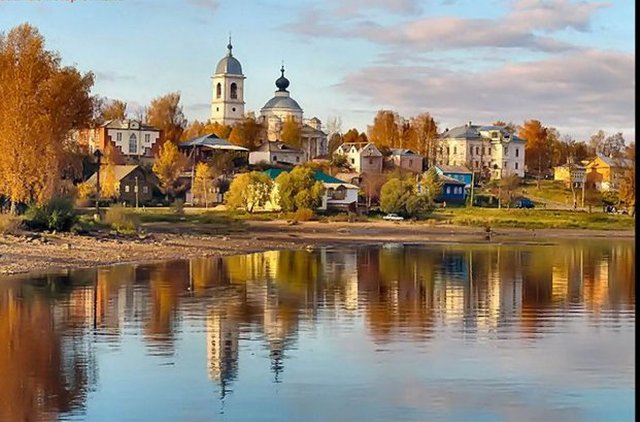 Нет на свете места краше,Чем родная область наша,Здесь и реки, и леса,И прекрасные места,Мышкин свой мы очень любим,И всегда беречь мы будемВедь в нем с рождения живем,И любим больше с каждым днем.Загадка: Без языка, без голоса, а все расскажет? Не куст, а с листочками, не рубаха, а сшита, не человек, а разговаривает?Как вы думаете, что это? (книги)Снаружи смотришь – дом как дом, но нет жильцов обычных в нем. В нем книги интересные стоят  рядами тесными. На длинных полках вдоль стены вместились сказки старины, и Черномор, и царь Гвидон, и добрый дед Мазай….Как называют этот дом, попробуй угадай?Скажите, а где живут книги? (библиотека)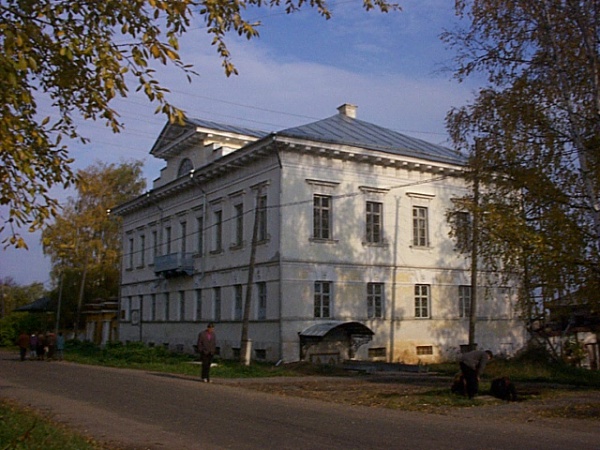 	Мы с вами находимся у здания городской библиотеки на улице Пушкина.  Названа библиотека в честь предводителя дворянства купца Федора Константиновича Опочинина. После его смерти большая часть книг и периодики из личной библиотеки была передана в городскую библиотеку – так завещал он сам. В ней до сих пор живут книги, различные периодические издания. 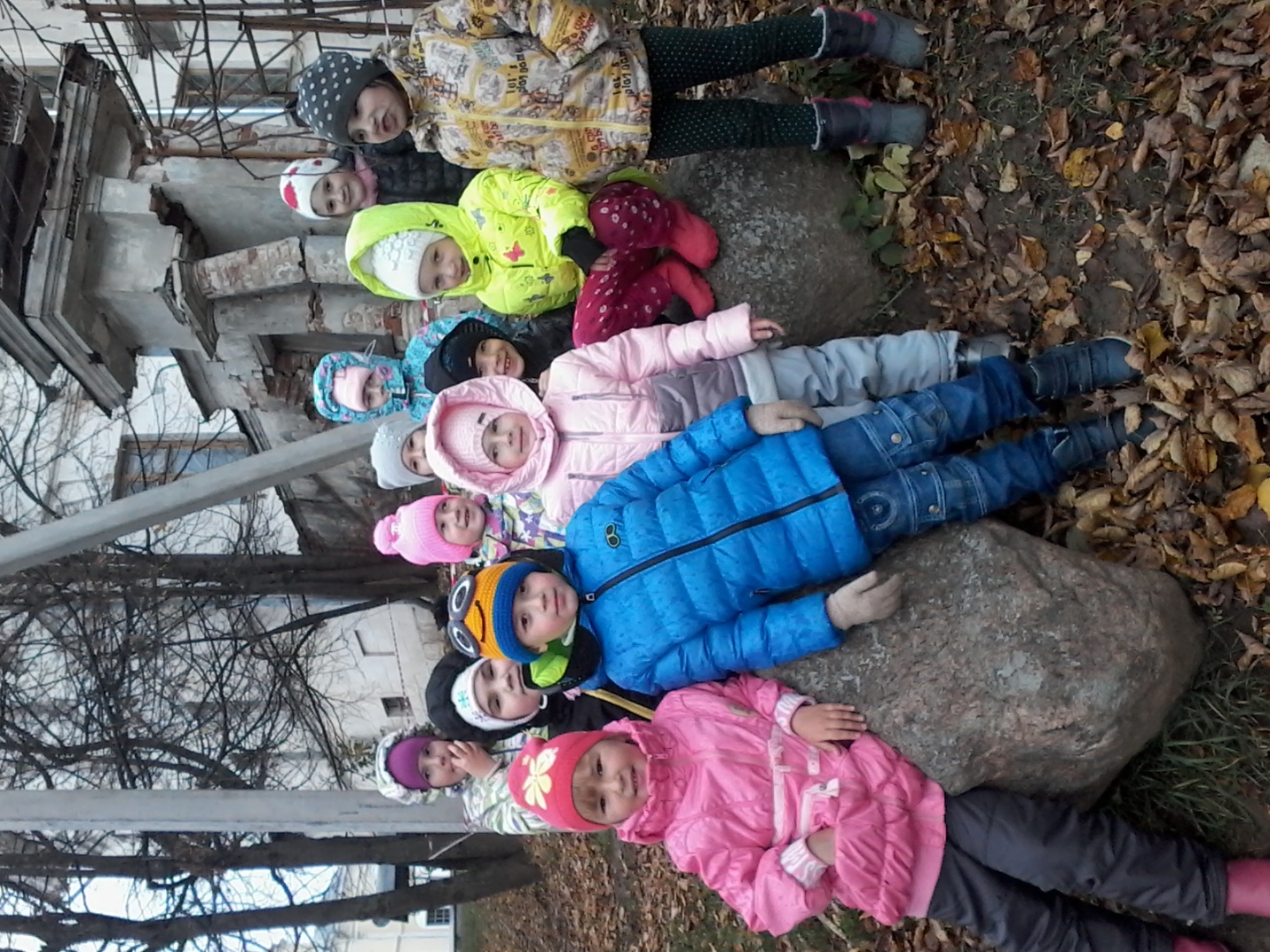 Скажите, как называется профессия человека, который работает в библиотеке? (библиотекарь)Люди разных профессий  приходят в Опочининскую библиотеку и библиотекарь подбирает книги по интересу. Дидактическая игра «Назови улицу, которую знаешь»Ребята, скажите, на какой реке стоит наш город? (Волга)В нашем городе сделана большая и красивая набережная с белой ротондой. Кто знает, что такое ротонда? (цилиндрическая постройка, укрытая куполом, по окружности расположены колонны, в народе ее называют “беседкой”, ставят такие беседки на самой высокой точке берега, чтобы было всем видно, и с воды, и с суши, такую красоту.) Туристы очень любят фотографироваться, здесь справляют дни рождения и свадьбы. 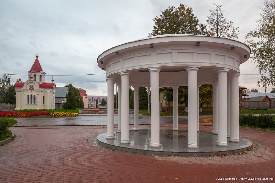 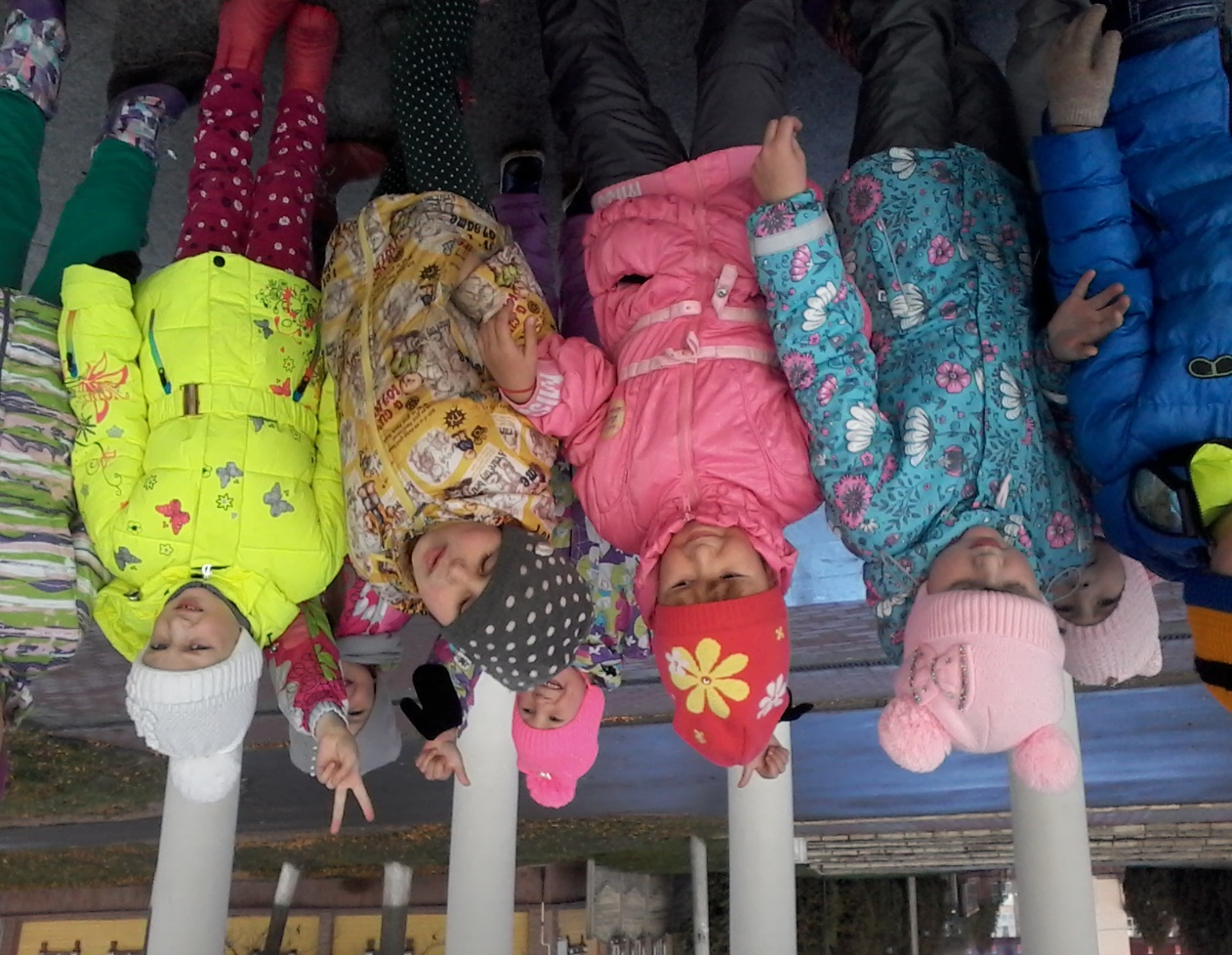 Скажите, что вы знаете о р.Волга? (река судоходная, рыболовная, снабжает город пресной водой)В нашем городе есть паром, который переправляет людей и машины на другой берег. «Мой паром стоит в водоворотах, каждый берег близок и манит, каждый берег подарил мне что-то и о чем-то тихо говорит…» А еще в нашем городе есть пристань, к которой пристают теплоходы, катера, яхты. И паром, и пристань находятся на улице Угличской.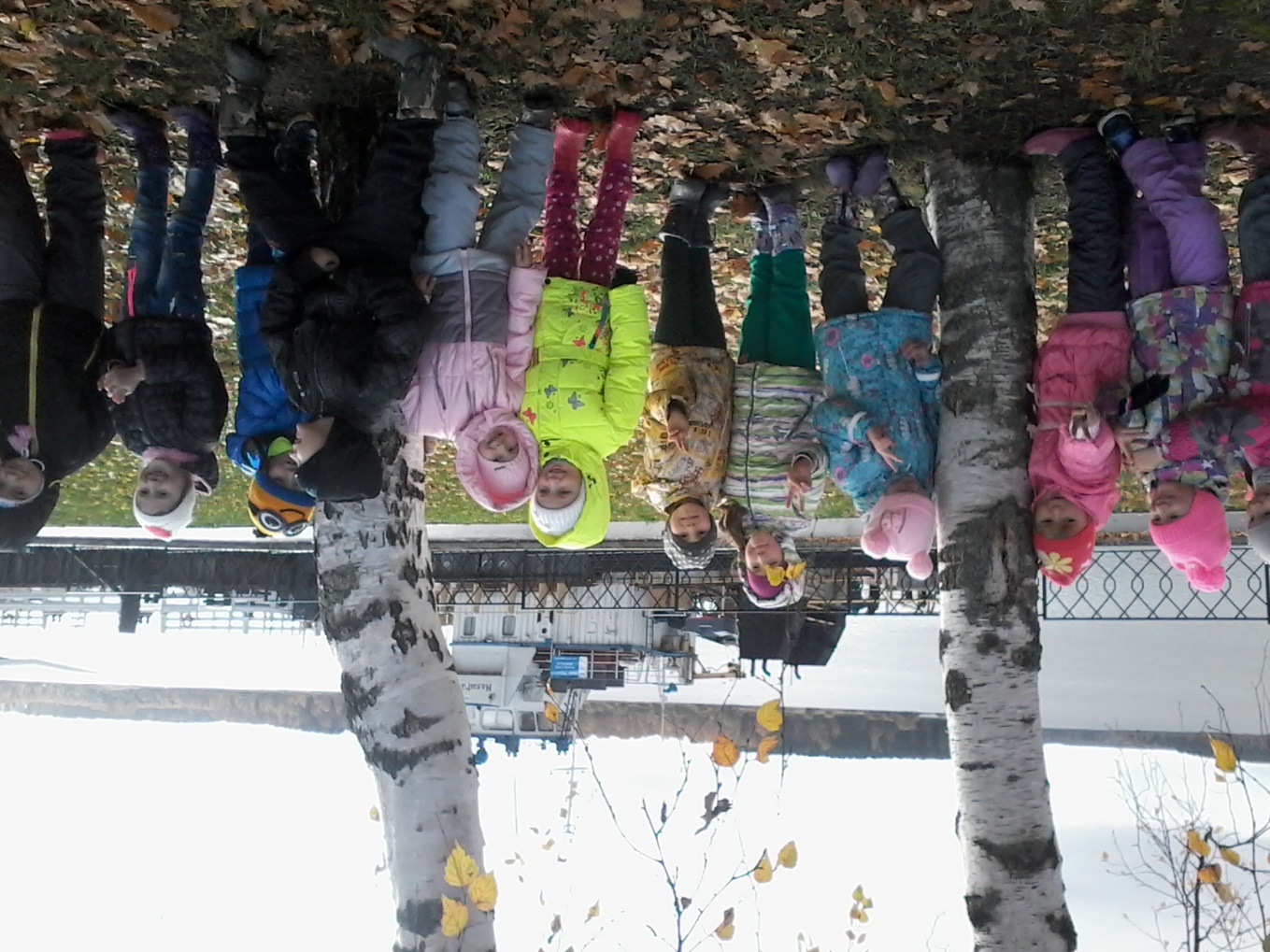 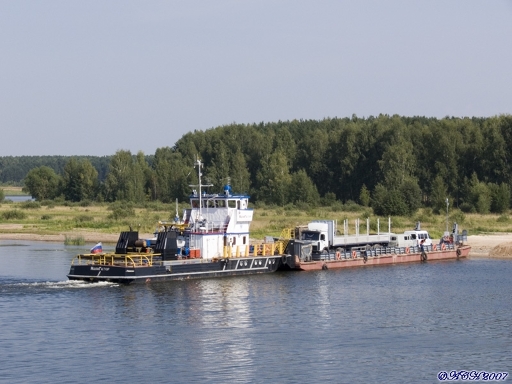 Проводится дидактическая игра «Когда это бывает»Рефлексивно-оценочный этап:Скажите, где мы сегодня с вами побывали?Что нового вы узнали о родном городе?Название какого объекта вы услышали впервые?Город мой любимый, город мой родной,Ты зеленый летом, осенью цветной.Чистый, белоснежный ты стоишь зимой,А весной ты нежный, я горжусь тобой!